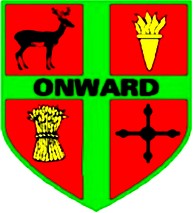 HIGH LANE PRIMARY SCHOOL Remote Learning Christmas OfferRemote Learning Christmas OfferThis document sets out High Lane Primary School’s plans for Remote Learning over the December 21st/22nd period.INTENTAt High Lane, our aim is to offer a curriculum rich in knowledge and skill progression that produces curious, resilient learners with a passion for lifelong learning.Our intention is to:Purposefully design our approach to captivating children’s curiosity, through creating ‘wow’ moments. Plan for achievement for all through carefully tailoring challenges, building pupils’ individual learning based on their varying starting pointsCarefully plan cross-curricular links to ensure that we provide meaningful and relevant learning experiences whilst teaching the statutory requirements of the National Curriculum.Develop pupils’ ability to build a range of skills and use them to interact with knowledge to enhance understandingIMPLEMENTATIONDuring the early Christmas site closure/remote learning period, we will continue to offer a broad and balanced, rich and deep curriculum. In all classes, general and individualised information and support will continue to be available through ClassDojo. This may include videos and examples of completed work. In Key Stage 2, we will use the online platform Google Classroom alongside ClassDojo.In response to the parents of younger pupils requesting paper copies of work to facilitate pupils being able to work more independently from home, paper copies of the learning tasks will be sent home with all pupils in EYFS, Key Stage 1 and Lower Key Stage 2 for these two days along with online support and guidance. In Upper Key Stage 2, pupils can access Google Classrooms with full independence, so paper copies will only be sent out to those families who have been identified as facing challenges in accessing online content. Remote learning will be approached in the following way:IMPACTThrough using both paper copies and the remote online platforms Google Classroom and ClassDojo, we hope that all the children at High Lane Primary School will be able to continue to articulate their learning, show progress against their bespoke targets and are prepared for the next stage of their education.  SEND Remote Learning ProvisionAt High Lane Primary School, through our remote learning, we will continue to provide a broad and balanced curriculum for all children. When planning remotely, teachers will continue to set suitable learning challenges and respond to children’s diverse learning needs. Through adapting packs that are sent home, teachers will take into account the requirements individual children may have and make provision accordingly, thus enabling all children to participate effectively in curriculum and assessment activities.Teachers may take the following approach to remote learning:Adapt learning by providing different tasks for certain children who have are supported through the SEND Support stage of SEND. The focus of some the resources sent home will link directly to their plans.Practical games which could either be played online or offline, linked to specific areas of needs and targeted at the correct level for the child to understand.Provide sensory activities or visuals to support learning.Provide wellbeing activities for learnersChristmas site closure and move to remote learning 21st/22nd December 2020Christmas site closure and move to remote learning 21st/22nd December 2020Ongoing SupportSafeguarding/SENDUsing ClassDojo and Google Classroom (UKS2) or the ClassDojo (LKS2/KS1/EYFS), the class teacher will provide tasks with accompanying worksheets/power points/video clips as appropriate. As far as is possible, these tasks will mirror the work that would have been completed during the normal school days and will be appropriate to the year group curriculum. In UKS2, Children will upload the work completed daily for the class teacher to respond. In LKS2, KS1 and EYFS, where possible, parents will photograph the work and upload it to ClassDojo by parents/carers.Safeguarding issues will be managed by the DSL as usual practice. The school online monitoring system, Esafe, will be checked throughout the period to ensure there are no safeguarding flagsIf any child is vulnerable in any way, the DSL will ensure that appropriate agencies are notified.Those not engaging with home learning will be contacted, initially by the class teacher through ClassDojo, to discuss the obstacles and support needed.